ПроектРоссийская Федерация
Валдайский район Новгородская областьСовет депутатов Ивантеевского сельского поселения Р Е Ш Е Н И Еот __________№ ____Об утверждении Положения об удостоверении и нагрудном знакестаросты сельского населенного пункта Ивантеевского сельского  поселенияВ соответствии с Федеральным законом от 06 октября 2003 года № 131-ФЗ «Об общих принципах организации местного самоуправления в Российской Федерации», областным законом от 01.10.2018 № 304-ОЗ «О некоторых вопросах, связанных с деятельностью старосты сельского населенного пункта на территории муниципального образования в Новгородской области», Совет депутатов Ивантеевского сельского поселения решил:1. Утвердить Положение об удостоверении и нагрудном знаке старосты сельского населенного пункта   сельского   поселения.2. Признать утратившим силу решение Совета депутатов Ивантеевского сельского поселения от 26.02.2019 года № 161 «Об утверждении Положения об удостоверении старосты сельского населенного пункта Ивантеевского сельского поселения».3. Контроль за выполнением настоящего решения возложить на _________________.Глава Ивантеевскогосельского поселения                                                                        К.Ф. Колпаков                                                                                        Утвержденорешением Совета депутатов Ивантеевскогосельского поселения от ____  № ____ПОЛОЖЕНИЕоб удостоверении и нагрудном знаке старосты сельского населенного пункта Ивантеевского сельского поселения Общие положения	1.1. Удостоверение старосты сельского населенного пункта  Ивантеевского сельского поселения (далее - удостоверение) и нагрудный знак старосты сельского населенного пункта Ивантеевского сельского поселения (далее -  нагрудный знак), подтверждают статус старосты сельского населенного пункта Ивантеевского сельского поселения.1.2. Староста пользуется удостоверением и нагрудным знаком в течение срока своих полномочий.2. Изготовление и порядок выдачи удостоверения2.1. Удостоверение изготавливается в соответствии с образцом и описанием согласно приложению 1 к настоящему Положению об удостоверении и нагрудном знаке старосты сельского населенного пункта  Ивантеевского сельского поселения (далее - Положение).2.2. В удостоверении должны быть указаны сведения о сроке действия удостоверения, а в случае продления срока полномочий старосты - сведения о продлении срока действия удостоверения.2.3. Изготовление удостоверения обеспечивается Администрацией Ивантеевского сельского поселения  (далее - Администрация).2.4. Удостоверение подписывается и выдается Главой Ивантеевского сельского поселения  (далее - Глава). 2.5. Удостоверение выдается в течение 30 календарных дней со дня назначения старосты.2.6. Выдача удостоверения старосте производится под роспись в журнале учета выдачи удостоверений и нагрудных знаков.2.7.Староста обязан обеспечить сохранность удостоверения.2.8. Замена удостоверения производится в случаях:изменения фамилии, имени или отчества владельца;установления неточностей или ошибочности произведенных в удостоверении записей;непригодности для пользования (порчи);утери удостоверения.Замена удостоверения осуществляется на основании заявления старосты на имя Главы о выдаче нового удостоверения с указанием причины замены удостоверения.В случае непригодности для пользования (порчи) удостоверения выдается дубликат удостоверения с тем же номером.В случае утраты удостоверения, а также в связи с изменением фамилии, имени, отчества старосты, выдается удостоверение с другим номером.При замене удостоверения в случае его непригодности для пользования (порчи), изменения фамилии, имени, отчества старосты, ранее выданное удостоверение сдается старостой в Администрацию.В случае утери удостоверения старостой в заявлении указываются обстоятельства его утраты.Администрация в течение 10 календарных дней со дня поступления заявления старосты о замене удостоверения оформляет новое удостоверение старосты.2.9. По истечении срока полномочий старосты или досрочном прекращении полномочий старосты удостоверение подлежит возврату в течение 10 календарных дней.3. Изготовление и порядок выдачи нагрудного знака3.1. Нагрудный знак изготавливается в соответствии с образцом и описанием согласно приложению 2 к настоящему Положению.3.2. Изготовление нагрудных знаков обеспечивается Администрацией.3.3. Выдача нагрудного знака осуществляется Главой одновременно с удостоверением под роспись в журнале учета выдачи удостоверений и нагрудных знаков. 3.4. Нагрудный знак носится, как правило, на лацкане пиджака или иной одежды на левой стороне груди.3.5. Нагрудный знак не подлежит передаче другому лицу3.6. Староста обязан обеспечить сохранность нагрудного знака.3.7. В случае порчи или утраты нагрудного знака старосте (по согласованию с Главой) выдается новый нагрудный знак на основании письменного заявления старосты с указанием обстоятельств порчи (утраты) нагрудного знака.3.8. По истечении срока полномочий старосты или досрочном прекращении полномочий старосты нагрудный знак подлежит возврату в течение 10 календарных дней.В случае если староста исполнял полномочия 10 и более лет, по истечении срока полномочий старосты или досрочном прекращении полномочий старосты нагрудный знак по решению Главы может быть оставлен лицу, осуществлявшему полномочия старосты для памятного хранения.В случае смерти старосты нагрудный знак остается у членов его семьи для памятного хранения. __________________   Приложение 1      к Положению об удостоверении и нагрудном знаке старосты               сельского населенного пункта Ивантеевского сельского поселения _____________  
ОБРАЗЕЦи описание удостоверения старосты сельского населенного пункта  Ивантеевского сельского поселенияОбложка удостоверенияВнутренняя сторона удостоверенияУдостоверение старосты сельского населенного пункта Ивантеевского сельского поселения  (далее - удостоверение) представляет собой двухстраничную книжку в твердой обложке. Обложка удостоверения в развернутом виде размером 6,5 x 19,5 см из переплетного материала на тканевой основе красного цвета.На лицевой стороне удостоверения размещена надпись буквами золотистого цвета «УДОСТОВЕРЕНИЕ».На левой внутренней стороне удостоверения в верхней части по центруразмещена надпись «__________________________________________»                                                         (наименование МО),ниже по центру «УДОСТОВЕРЕНИЕ № ____».Ниже слева место для фотографии размером 3 x 4 см.Ниже слева надпись «Место печати».Справа от места для фотографии надпись «_____________________________».             (личная подпись)В нижней части по центру надпись «Действительно до ________ 20__ годаДействительно до ________ 20__ годаДействительно до ________ 20__ года».На правой внутренней стороне по центру в три строчки надпись«Фамилия ___________________Имя ___________________Отчество ___________________».Ниже надпись «Староста ______________________________________»                                                      (наименование сельского населенного пункта)Ниже надпись «Глава _________________                                                (наименование МО)»    ___________________    ___________________               подпись                            Ф.И.О._____________________________Приложение 2      к Положению об удостоверении и нагрудном знаке старосты               сельского населенного пункта Ивантеевского сельского поселения ОБРАЗЕЦи описание нагрудного знака старосты сельского населенного пункта Ивантеевского сельского поселения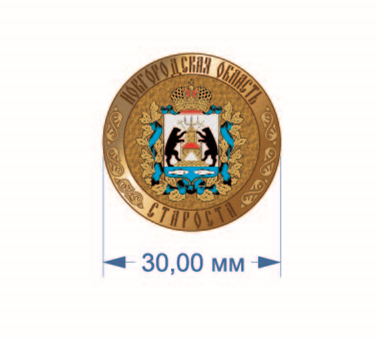 Нагрудный знак старосты сельского населенного пункта Ивантеевского сельского поселения (далее - нагрудный знак) изготавливается из медно-цинковых сплавов. Методом литья. Знак имеет правильную круглую форму. Знак односоставной, общий размер (диаметр) 
30 мм. Знак покрыт гальваникой золотистого цвета, ровное глянцевое покрытие.В центре знака располагается объемный герб Новгородской области золотистого цвета, выполнен в соответствие с геральдическим описанием герба Новгородской области с эмалями. Нижний уровень под гербом выполнен шагренью (фактура песка).По кругу идут надписи. В верхней части относительно центра «Новгородская область». С низу «Староста». Между текстом с каждой стороны располагаются по три декоративных элемента (в орнаментной стилистике). Текст и орнамент выполнены верхним уровнем. Надпись ограждена с двух сторон равными по толщине линиями. В центре круга располагается объемный герб Новгородской областиЗнак к одежде крепится при помощи булавки.___________________________________УДОСТОВЕРЕНИЕ________________________________________________________________________________________________________________________________________Фамилия ___________________________________Фамилия ___________________________________(наименование МО)(наименование МО)(наименование МО)(наименование МО)Имя _______________________________________Имя _______________________________________УДОСТОВЕРЕНИЕ № ___УДОСТОВЕРЕНИЕ № ___УДОСТОВЕРЕНИЕ № ___УДОСТОВЕРЕНИЕ № ___Отчество ___________________________________Отчество ___________________________________Староста___________________________________(наименование сельского населенного пункта)Староста___________________________________(наименование сельского населенного пункта)МестодляфотографииСтароста___________________________________(наименование сельского населенного пункта)Староста___________________________________(наименование сельского населенного пункта)Местодляфотографии(личная подпись)______________________________________________________________________М.П.Глава _____________________________                      (наименование МО)Глава _____________________________                      (наименование МО)Действительно до ____________ 20__ года                           до ____________ 20__ года                           до ____________ 20__ годаДействительно до ____________ 20__ года                           до ____________ 20__ года                           до ____________ 20__ годаДействительно до ____________ 20__ года                           до ____________ 20__ года                           до ____________ 20__ годаДействительно до ____________ 20__ года                           до ____________ 20__ года                           до ____________ 20__ года__________________подпись_________Ф.И.О.